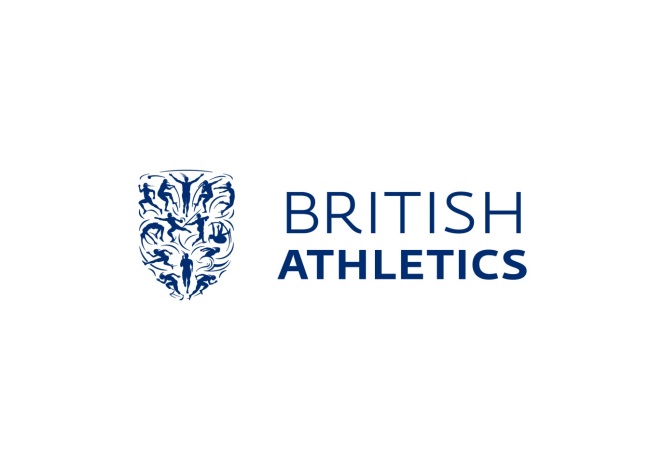  ATHLETICS – OFFICIALS’ EDUCATION PROGRAMMEAPPLICATION FOR ACCREDITATION AS LEVEL 1 ( CLUB) OFFICIAL IT IS RECOMMENDED THAT YOU COMPLETE AND SUBMIT THIS FORM ELECTRONICALLYTo qualify as a Level 1 Official you need to:-a) Attend the Generic Level 1 & Health & Safety module or from  April 2019 complete the on-line Health and Safety course and attend the Level 1 module for your chosen discipline.b) Complete a licence application form if you have not already done so. Ideally this should have been done in conjunction with your course attendance and will be retained by the Education Coordinator for your area.c) Apply for an enhanced Police Records Disclosure through UKA.d)  Complete the experience form overleaf for at least 4 meetings in your chosen discipline. You should show evidence of undertaking a variety of roles and in the case of field officials, of officiating in both horizontal and vertical jumps and both shot and long throws. This may require more than four meetings. Starter/Starters Assistant need 4 experiences in each discipline. You may choose to simply send your completed Record of Experience form instead of completing the form overleaf.Please note that for accreditation as a Level 1 official you do not need to complete a detailed Record of Experience form.  IF YOU WISH TO PROGRESS FURTHER THEN COMPLETING A  DETAILED RECORD OF EXPERIENCE FORM  IS ESSENTIAL.When you have completed the required experiences this form should be submitted to Officials’ Accreditation at your Home Country Association where it will be assessed. If everything is in order your name will then be added to the UKA officials’ database and a licence will be issued. EXPERIENCE FOR LEVEL 1 OFFICIALNAME OF OFFICIAL …………………………………….…..Name:Phone:Address:Postcode:Email:Date & Venue of Level 1 course and name(s) of tutor(s):Date & Venue of Level 1 course and name(s) of tutor(s):Date & Venue of Level 1 course and name(s) of tutor(s):Date & Venue of Level 1 course and name(s) of tutor(s):Discipline:(please circle)Track / Field / Timekeeper / Starter / Starters Assistant / Photofinish / Race WalkingTrack / Field / Timekeeper / Starter / Starters Assistant / Photofinish / Race WalkingTrack / Field / Timekeeper / Starter / Starters Assistant / Photofinish / Race WalkingTrack / Field / Timekeeper / Starter / Starters Assistant / Photofinish / Race WalkingTrack / Field / Timekeeper / Starter / Starters Assistant / Photofinish / Race WalkingTrack / Field / Timekeeper / Starter / Starters Assistant / Photofinish / Race WalkingTrack / Field / Timekeeper / Starter / Starters Assistant / Photofinish / Race WalkingCounty/DistrictRegion/CountryPolice Records Disclosure check done? (UKA):  Police Records Disclosure check done? (UKA):  YESNONODate of Police Records Disclosure check:Date of Police Records Disclosure check:Officials Licence number/URN (if already held):Officials Licence number/URN (if already held):Officials Licence number/URN (if already held):Officials Licence number/URN (if already held):Officials Licence number/URN (if already held):Officials Licence number/URN (if already held):Name of Meeting attendedDate and venueDuties carried outName of Referee/ChiefYou do not need signatures of referees/chiefs. Please make sure that you include their name.You do not need signatures of referees/chiefs. Please make sure that you include their name.You do not need signatures of referees/chiefs. Please make sure that you include their name.You do not need signatures of referees/chiefs. Please make sure that you include their name.